湖南财经工业职业技术学院2023年单独招生《职业技能测试》B类考生装备制造类考试大纲根据湖南省教育厅《关于做好2023年高职院校单独招生工作的通知》（湘教发〔2022〕54号）文件精神，按照我校2023年单招章程要求，为方便考生了解单独招生《职业技能测试》考试，特制定本考试大纲。一、适用对象本大纲适用于报考我院装备制造类专业的B类考生。（适用于往届普通高中生、应往届中职生、应届中职职业技能特长生及同等学历考生。）装备制造类专业包括数控技术、模具设计与制造、机械设计与制造、工业机器人技术、电气自动化技术、汽车检测与维修技术、新能源汽车技术七个专业。二、考试要求（一）考试方式：闭卷、笔试（二）考试时间：90分钟（三）试卷总分：200分（四）题量、题型及配分三、考试内容《职业技能测试》主要测试与选报专业学习及职业发展要求密切相关的基本素质与能力要求，包括职业适应性测试、职业技能测试和心理测试三部分。（一）职业适应性测试（共 30 道题，每题2 分，共 60 分）测试内容（1）思想政治：社会主义核心价值观，中国近代史，习近平新时代中国特色社会主义思想，时事政治。（2）人文素养：思想品德、道德情操、道德修养、组织纪律等。（3）社会适应素质：语言表达能力，社交活动能力等。（4）安全常识：消防安全、用电安全、疫情防控、网络安全等安全常识。（5）逻辑思维：逻辑推理和判断能力。（二）职业技能测试职业技能测试包括通识性职业技能测试和专业性职业技能测试两部分，其中专业性职业技能测试包含机械制造类专业、自动化控制类专业和汽车技术类专业共三个专业方向，考生只需任选其中一个专业方向测试。1.通识性职业技能测试（共40 道题，每题2分，共 80 分）1）职业素养能力：职业道德、工匠文化、劳动精神。2）安全文明生产：生产安全知识、应急能力。3）数字应用能力：数理计算能力、单位换算能力。4）团队协作能力：团队协调、合作意识。2.专业性职业技能测试（本测试包含机械制造、自动化控制、汽车技术三类专业，考生只需选做其中一类专业。每个专业类5道题，每题4 分，共20分）（1）机械制造类专业（包括数控技术、模具设计与制造、机械设计与制造）测试内容为：1）机械制图与识图2）工量具读数（2）自动化控制类专业（包括电气自动化技术、工业机器人技术）测试内容为：1）电气仪表读数2）电气识图3）电工基础知识（3）汽车技术类专业（包括汽车检测与维修技术、新能源汽车技术）测试内容为：1）能阐述汽车发动机工作原理2）能阐述汽车发动机的组成系统及其作用3）能阐述汽车发动机各系统的组成零部件（三） 心理测试（共 20道题，每题 2分，共 40 分）1.心理测试主要测试学生的心理综合素质，包括学生的自我认知、人际关系、家庭关系以及情绪状态等方面。2. 心理测试部分共20道题，每题2分，共40分。其中选择题10题，共20分；是非题10题，共20分。四、部分样题（一）职业适应性测试（共 30 道题，每题2 分，共 60 分）1.社会主义的本质是（  A  ）A.人民当家作主            B.坚持人民代表大会制度C.解放和发展社会生产力    D.和平统一  2.在2022年北京冬奥会中，中国获得了（  B  ）枚金牌。A、8   B、9   C、12    D、16（二）职业技能测试1.通识性职业技能测试（共40 道题，每题2 分，共 80 分）（1）与环境污染相近的概念是( A )。A.生态破坏         B．电磁辐射污染C.电磁噪声污染         D.公害（2）在以下家庭用电的常识中，符合平安用电要求的是（  B  ）。A．湿衣服凉在电线上     B．接灯泡的开关接在火线上C．湿手碰开关              D．湿毛巾擦亮着的电灯2.专业性职业技能测试（本测试包含机械制造、自动化控制、汽车技术三类专业，考生只需选做其中一类专业。每个专业类5道题，每题4 分，共20分）（1）机械制造类专业选做1）看懂视图和轴测图，选择正确的左视图。  （   B  ）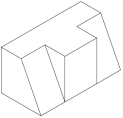 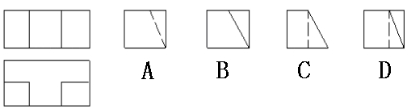 2)以下量具的正确读数是（ D  ）  A. 13.44mm     B.13.48mm    C.103.44mm    D.103.48mm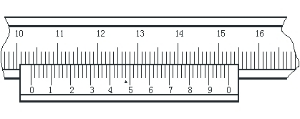 （2）自动化控制类专业选做1）下图所示标示牌是什么含义？( A )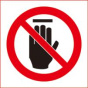 A.禁止触摸       B.有电危险       C.当心伤手     D.禁止合闸2)下图所示标示牌是什么含义？( B )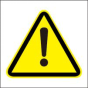 A.当心触电    B.注意安全   C.止步，高压危险   D.安全第一（3）汽车技术类专业选做1)检验发动机曲轴裂纹，可选用的最好的方法为 (   A  )。A、磁力探伤或渗透法  B、敲击法  C、检视法   D、荧光探伤法2)传统的柴油机没有(  D  )。A、润滑系   B、冷却系     C、启动系   D、点火系（三）心理测试（共 20道题，每题 2分，共 40 分）第一部分 选择题请在题目选项中选择符合你实际情况的一项。1、你和同学的关系（  ）
A.相互交流，学习上互帮互助B.关系融洽，但学习上很少交流C.关系一般D.与个别同学存在矛盾2、你觉得你与老师之间的沟通？（  ）A．平时很想与老师沟通但自己不够主动B.很主动  C.无所谓3、即将迈进大学校园，以下哪种感觉最可能是你进入大学的心态？（  ）
A.终于可以松口气，痛快玩一玩了B.“革命尚未成功，还要继续努力”
C.稍作一些调整后，好好学习第二部分 判断题请在以下题目中根据你的实际情况回答“是”（以“√”表示）或者“否”（以“×”表示）（    ）1.你是否感到同周围的人很合拍?（    ）2.你是否经常感到缺少伙伴?（    ）3.你是否经常感到无从求助?序号科 目科 目题 型配 分题 量分 值1职业适应性测试职业适应性测试单选题2分/题30题60分2职业技能测试通识性职业技能测试单选题2分/题40题80分2职业技能测试专业性职业技能测试（三选一）单选题4分/题5题20分3心理测试心理测试单选题2分/题10题20分3心理测试心理测试判断题2分/题10题20分合计合计合计合计合计95题200分